Предложение о сотрудничестве Уважаемые выпускники, для тех, кто желает стать партнером предстоящей конференции, представить свою компанию, новые продукты или найти партнеров для реализации проектов,  мы можем предложить выгодные условия.Описание проекта:Конференция Ассоциации выпускников Президентской программы Тюменской областиТема: «Россия в мировом пространстве и перспективы развития регионов»Как будет развиваться ваш бизнес на фоне мировых процессов?Дата проведения: 13 июня 2013 года  (четверг)Место проведения: торжественная часть - конференц-зал  УК «ПАРТИКОМ»
г. Тюмень, ул. проезд Воронинские горки, 101банкет – ресторан «Крылосовский» комплекса «В сосновом бору»Целевая аудитория – руководители и владельцы предприятий крупного, среднего и малого бизнеса. Ежегодно конференция собирает не менее 200-т человек. Тема: «Россия в мировом пространстве и перспективы развития регионов»Ваше решение необходимо озвучить до 03.06.2013.По всем вопросам вы можете обращаться к Вере Пак:телефон: +7 9088 74-71-07
Email: Vera0906@mail.ruСпонсорские возможности конференц-зал  УК «ПАРТИКОМ»Стоимость пакета для членов ассоциации   – 5000 рублей.Оплату за партнерское участие необходимо внести наличным платежом в офис Ассоциации по адресу:г. Тюмень, ул. Республики, д.142 офис 1/5 (Тюменский технопарк)Платежи принимает:  Виктория Сафронова сот. 98-17-88  секретарь Ассоциации выпускников президентской программыКонференция РОО Ассоциация выпускников Президентской программы Тюменской областиКонференция РОО Ассоциация выпускников Президентской программы Тюменской области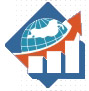 www.avpp72.ru24.05.2013ВозможностиОписаниеРазмещение логотипа спонсора на раздаточном материале конференцииПакеты, блокноты.Макет логотипа предоставляется спонсором до 03.06.2013Распространение презентационных материалов спонсора. Вложение в портфель конференции рекламной презентационной брошюры спонсора. Печатная продукция предоставляется самим спонсором; Выдается при регистрации;Лично в руки каждому участнику.Распространение сувенирной продукции спонсораВложение в портфель Конференции сувенирной продукции с логотипом спонсора (ручки, блокноты, визитницы и т.д., возможны подарочные наборы) – сувенирная продукция и пакеты предоставляется самим спонсором;Демонстрация логотипа спонсора участникамРазмещение логотипа Партнера на сценическом экране.Официальное представление партнеровПри официальной благодарности ведущим озвучивает информацию о спонсоре, не более 30 слов.Размещение баннеров, флагов,  roll up стендов и т.л. на площадке конференции Предоставление рабочего места для размещения  информации спонсора;Размещение плаката (баннера) в зале проведения Форума;Выбор места предоставляется спонсору.Все демонстрационные материалы предоставляются самим спонсором. Возможно участие промоутеров со стороны спонсора.Возможность для Партнера провести специальные мероприятия (шоу-рум/презентации).При регистрации.Кофе паузы.Участие в конференцииВозможность направить двух представителей Партнера для участия в конференции (без оплаты участия);Размещение логотипа на сайтеРазмещение логотипа спонсора, ссылки на корпоративный сайт и краткой информации о компании на странице Конференции  (размещается на сайте www.avpp72.ru) в списке участников Конференции.Рассылка новости производится каждому участнику ассоциацииОтчетный материалПредоставление фотоотчета по итогам конференции.